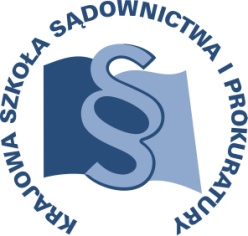 OSU-III-1410-34/14	Sygn. szkolenia K3/K/14			    	  Lublin, dnia 13 lutego 2014r.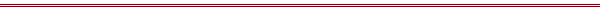 	PROGRAM SZKOLENIAKONSEKWENCJE CZŁONKOSTWA W UNII EUROPEJSKIEJ DLA PRAKTYKI ORZECZNICZEJ SĘDZIÓW I PRACY PROKURATORÓW(SZKOLENIA SYSTEMOWE)DATA I MIEJSCE:27 czerwca 2014 r.Prokuratura Apelacyjna we WrocławiuSala konferencyjnaul. Marszałka J. Piłsudskiego 76/7850-020 WrocławORGANIZATOR:Krajowa Szkoła Sądownictwa i Prokuratury Ośrodek Szkolenia Ustawicznego i Współpracy MiędzynarodowejDział KarnyKrakowskie Przedmieście 62,  20-076 Lublin            tel. 81 440 87 21			 	fax. 81 440 87 11OSOBY ODPOWIEDZIALNE ZE STRONY ORGANIZATORA:- merytorycznie:sędzia Dariusz Abramowicztel. 81 440 87 37e – mail: d.abramowicz@kssip.gov.pl - organizacyjnie: specjalista Monika Sędłak Tel. 81 440 87 22 e – mail: m.sedlak@kssip.gov.plWYKŁADOWCY: dr Rafał Kierzynka	- doktor nauk prawnych, sędzia Sądu Okręgowego w Gorzowie Wielkopolskim delegowany do Ministerstwa Sprawiedliwości, specjalista z zakresu europejskiego i międzynarodowego prawa karnego, autor kilkunastu publikacji na ten temat. Delegat Polski w grupach roboczych Unii Europejskiej i Rady Europy zajmujących się prawem karnym, przewodniczący delegacji polskiej w Grupie Państw Przeciwko Korupcji (GRECO) Rady Europy.Sławomir Buczma	- sędzia Sądu Rejonowego w Brodnicy delegowany do Sekretariatu Generalnego Rady Unii Europejskiej w Brukseli, specjalista z zakresu europejskiego prawa karnego, autor kilkunastu publikacji na ten temat. Członek biura Europejskiego Komitetu ds. Problematyki Przestępczości (CDPC) Rady Europy. Doktorant na Uniwersytecie Warszawskim. 												  PIĄTEK: 27 czerwca 2014r.Warunkiem wydania zaświadczenia o uczestnictwie w szkoleniu jest faktyczna obecność na wszystkich zajęciach, potwierdzona podpisem na liście obecności.Program szkolenia dostępny jest na stronie internetowej Krajowej Szkoły pod adresem: www.kssip.gov.pl9.00 – 10.30Najważniejsze problemy stosowania prawa UE przez sądy powszechne i prokuraturę - rozwiązywanie kazusu modelowego- prowadzenie R. Kierzynka, S. Buczma10.30 – 10.45Przerwa kawowa Zajęcia warsztatowe w grupachgrupa I - SSO R. Kierzynkagrupa II - SSR S. Buczma10.45 – 13.00Rozwiązywanie kazusów (cz. I) identyfikowanie sprawy unijnejdokonywanie prounijnej wykładni, ocena bezpośredniej skuteczności przepisu prawa UE, zasada pierwszeństwa, odmowa zastosowania przepisu prawa krajowego sprzecznego  prawem UE, formułowanie pytań prawnych do TK i SN.13.00 – 13.4513.00 – 13.45Przerwa obiadowaPrzerwa obiadowa13.45 – 15.1515.15 – 16.00Rozwiązywanie kazusów (cz. II) Podsumowanie warsztatów i wyjaśnienie kwestii budzących kontrowersje. Prezentacja możliwości wykorzystania materiałów szkoleniowych w codziennej działalności orzeczniczej.Rozwiązywanie kazusów (cz. II) Podsumowanie warsztatów i wyjaśnienie kwestii budzących kontrowersje. Prezentacja możliwości wykorzystania materiałów szkoleniowych w codziennej działalności orzeczniczej.